Green Roofs Installation of a green roof is a sustainability project that may be eligible for 50 percent matching grant funding. Below is a description of eligibility requirements.Benefits: Green roofs add insulation and extends the life of a roof. Plants absorb heat and lower energy costs. Total summer energy savings may be between 10 and 12 percent.Description: Green roofs include specifically designed systems to grow plants on flat or low-slope roofs. There are many different types of green roofs, and retrofitting requires structural analysis. Appropriate types of plants also need to be selected. Specifications: Eligible projects must be installed by professional green roof system installers. Materials above the “waterproof membrane” will qualify for grant funding; standard roofing materials do not qualify.Estimated Cost: According to HomeAdvisor.com, average green roof costs “start at about $10 per square foot for a simple extensive living roof” and can exceed $30 per square roof for “intensive roofs.” Note that this cost estimate is subject to change. The National Park Service has more information on a green roof, and you can find more information on the benefits of a green roof from the Environmental Protection Agency.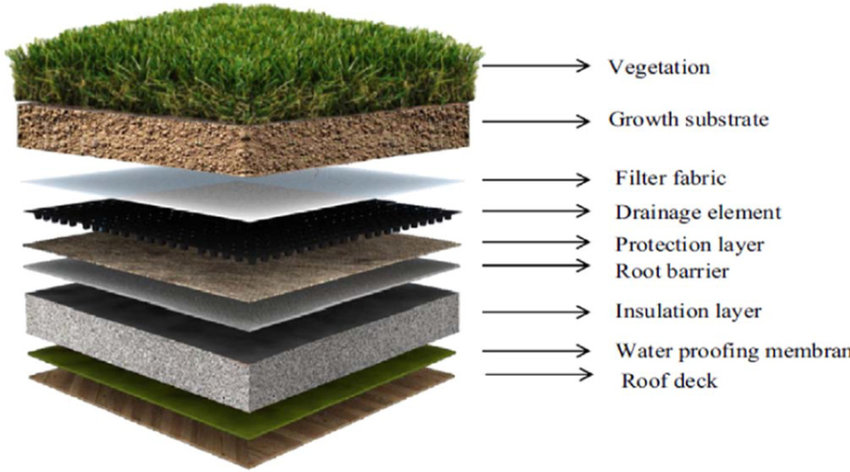 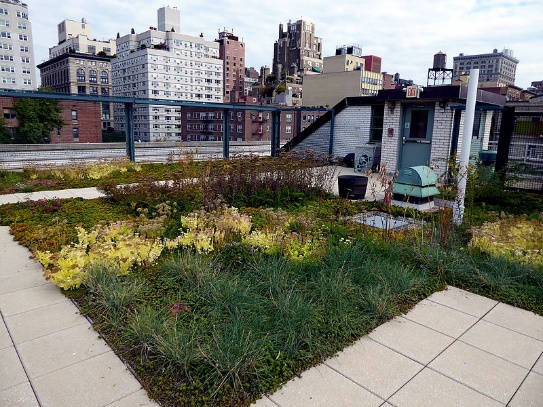 